Муниципальное автономное дошкольное образовательное учреждение детский сад п. Холмогоровка
 (МАДОУ Детский сад п. Холмогоровка)Программа развития МАДОУ Детский сад п. Холмогоровкана 2021–2024 годып. Холмогоровка, 2020 годПаспорт программы развития МАДОУ Детский сад п. Холмогоровка
на 2021–2024 годыМеханизмы реализации программы развития детского сада:1. Выполнение требований ФГОС ДО.2. Повышение качества образовательных, здоровьеформирующих и коррекционных услуг в учреждении, с учетом возрастных и индивидуальных особенностей детей.3. Обеспечение доступности дошкольного образования, равных стартовых возможностей каждому ребенку дошкольного возраста с учетом потребностей и возможностей социума.4. Модернизация системы управления образовательной, инновационной и финансово-экономической деятельностью образовательной организации.ВведениеИспользуемые термины и сокращения.Детский сад – МАДОУ Детский сад п. Холмогоровка.Программа – программа развития детского сада на 2021-2024 годы.Настоящая Программа разработана на основании приоритетов образовательной политики, закрепленных в документах федерального, регионального и муниципального уровней. Программа представляет собой основной стратегический управленческий документ, регламентирующий и направляющий ход развития детского сада. В программе отражаются системные, целостные изменения в детском саду (инновационный режим), сопровождающиеся проектно-целевым управлением.Основными функциями настоящей программы развития являются:организация и координация деятельности детского сада по достижению поставленных перед ним задач;определение ценностей и целей, на которые направлена программа;последовательная реализация мероприятий программы с использованием научно-обоснованных форм, методов и средств;выявление качественных изменений в образовательном процессе посредством контроля и мониторинга хода и результатов реализации программы развития;интеграция усилий всех участников образовательных отношений, действующих в интересах развития детского сада.Раздел I. Характеристика текущего состояния детского садаИнформационная справка.Условия обучения в детском садуРежим работы ДОУ. По времени пребывания группы функционируют в режиме сокращенного дня (10-часовое пребывания). Детский сад работает с понедельника по пятницу с 8.00 до 18.00. выходные дни: суббота, воскресенье, праздничные дни.Территория МАДОУ Детского сада п. Холмогоровка, огорожена забором, озеленена. На территории расположено 7 прогулочных веранд (п. Холмогоровка), и 2 прогулочные веранды (п. Колосовка), спортивные площадки, метеоплощадка, площадка ПДД, современное игровое оборудование, тренажеры. Результатом реализации проектов являются познавательные зоны « Поляна сказок», «Контактный зооопарк»Основной структурной единицей учреждения является группа детей дошкольного возраста в настоящее время функционирует 9 групп.Раннего возраста ( с 2-3 лет) – 35 воспитанниковРаннего возраста (с 2 до 3 лет) – 35 воспитанников2 младшая группа(с 3 до 4 лет) – 35 воспитанниковСредняя группа  (с 4 до 5 лет) – 35 воспитанниковСтаршая группа( с 5до 6 лет) – 35 воспитанниковПодготовительная группа(с 6 до 7 лет) – 35 восп.Подготовительная группа(с 6 до 7 лет) – 35 воспит.Группа «Цветочек»( с 2 до 3лет) – 35 воспитан.Группа «Гномики» (с 4 до 7 лет) – 35 воспитанВСЕГО по учреждению:	315 воспитанниковОсновным направлением деятельности детского сада является реализация ООП ДО в группах общеобразовательной направленностиКадровая характеристика.Общая численность сотрудников – 40 человек из них:Укомплектованность кадрами:воспитателями – на 100%;помощниками воспитателями – на 100%;обслуживающим персоналом – 100%. Административный - 2 человека: заведующий, заместитель заведующего по УМР.Педагогический: - 15 человек: 12 –воспитателей, 2 – музыкальных руководителя, 1- инструктор по физической культуре.Учебно-вспомогательный персонал: 12- человек: 1 главный бухгалтер, 1-бухгалтер, 1-завхоз, 9 –помощников воспитателяОбслуживающий персонал:11 - человек: 3-повара, 1-рабочий по кухне, 2-рабочих по обслуживанию здания, 2- дворника, 1-кладовщик, 2-кочегараХарактеристика педагогических кадров МАДОУ по стажу работы:Характеристика педагогических кадров МАДОУ по образованию:Характеристика педагогических кадров МАДОУ по категориям:Наличие педагогов, не имеющих категории в штате МАДОУ объясняется тем, что это педагоги вновь поступившие на работу и не имеют стажа работы для прохождении аттестации.Возраст педагогического персонала ( средний 35 лет)25-29 лет – 230-34 года -235-39 лет – 240-44 лет-350-59 лет -6Курсы повышения квалификации – прошли все педагоги.Кадровая политика направлена на снижение текучести кадров, на создание благоприятных условий для привлечения молодых специалистов.Звание и награды – заведующий имеет Грамоту Министерства образования и науки Российской ФедерацииРаздел II. Концепция развития детского садаАктуальность разработки программы развития обусловлена модернизацией системы образования Российской Федерации, а именно выход новых нормативных документов, диктующих основные положения и нормы функционирования современного детского сада.Ключевая идея развития детского сада ориентирует коллектив на создание качественного образовательного пространства, способствующего развитию и саморазвитию всех участников педагогического процесса: педагогов, воспитанников и их родителей (законных представителей).Качественное внедрение ФГОС в образовательном процессе требует комплекса мероприятий по обновлению содержания и выбору технологий в образовательный процесс. Предстоит дальнейшая работа по перестроению сознания педагогов с учебно-дисциплинарной модели построения образовательного процесса и общения с детьми на модель личностно-ориентированную.Современный педагог должен обладать многими качествами: компетентность, творчество, гуманность, нравственность, обладать точными знаниями современных педагогических технологий и умело их применять в своей работе.Основной вектор преобразований программы дошкольного образования, согласно требованиям ФГОС, направлен на ориентацию развития индивидуальных личностных ресурсов ребенка, его творческих способностей и ведущих психических качеств. Личностно-ориентированный подход в центр образовательной системы ставит личность ребёнка, обеспечение комфортных, бесконфликтных и безопасных условий ее развития, реализации ее природных потенциалов. Таким образом, прежняя исходная, приоритетная ориентация образования только на цели государства сменяется личностной ориентацией.Концепция Программы развития основывается на праве каждого ребенка на получение полноценного качественного образования в соответствии с его индивидуальными запросами и возможностями. Детский сад создает оптимальные условия для гармоничного развития интеллектуальной, эмоциональной, физической сфер личности путем единства обучения и воспитания.Детский сад готовит воспитанников как к продолжению образования в школе, так и к применению полученных компетенций в жизни, в своей практической деятельности. В основе данной концепции лежат следующие научные принципы: принцип гуманизации образования, включающийвзрослыми (договаривается, обменивается предметами, распределяет действия при сотрудничестве).Способный управлять своим поведением и планировать свои действия, направленные на достижение конкретной цели. Ребёнок на основе первичных ценностных представлений, соблюдающий элементарные общепринятые нормы и правила поведения. Ребенок способен планировать свои действия, направленные на достижение конкретной цели. Соблюдает правила поведения на улице (дорожные правила), в общественных местах (транспорте, магазине, поликлинике, театре и др.)Способный решать интеллектуальные и личностные задачи (проблемы), адекватные возрасту. Ребенок может применять самостоятельно усвоенные знания и способы деятельности для решения новых задач (проблем), поставленных как взрослым, так и им самим; в зависимости от ситуации может преобразовывать способы решения задач (проблем). Ребенок способен предложить собственный замысел и воплотить его в рисунке, постройке, рассказе и др.Имеющий первичные представления о себе. семье, обществе, государстве. мире и природе. Ребенок имеет представление о себе, собственной принадлежности и принадлежности других людей к определенному полу; о составе семьи, родственных отношениях и взаимосвязях, распределении семейных обязанностей, семейных традициях; об обществе, его культурных ценностях; о государстве и принадлежности к нему;Овладевший универсальными предпосылками учебной деятельности: ениями работать по правилу и образцу, слушать взрослого и выполнять его инструкцииОвладевший необходимыми умениями и навыками. У ребенка сформированы умения и навыки, необходимые для осуществления различных видов детской деятельности.Раздел Ш. Мероприятия по реализации Программы развитияПо всем основным мероприятиям по реализации Программы развития на сайте детского сада размещается информация о ходе выполнения Программы развития.Система управления Программой развития МАДОУ детского сада п. ХолмогоровкаСистема управления Программой развития Детского сада предполагает формирование механизмов для поддержания устойчивого развития дошкольного учреждения. Структура управления Программой развития состоит из следующих основных элементов:Финансовый план реализации Программы развитияОсновным источником финансирования развития Детского сада на 2021-2024останутся бюджетные ассигнования в виде сметного финансирования и дополнительно привлеченные внебюджетные ресурсы.План-график («Дорожная карта») реализации Программы развития1. Проект «Центр цифрового образования»Задача: Создать модель современной цифровой образовательной среды детского сада, обеспечивающей высокое качество дошкольного образования.Введение Федерального государственного образовательного стандарта дошкольного образования расширяет права семьи на получение информации об образовательной организации, о программе образования, о возможностях образовательной системы дошкольного образования в целом. В связи с этим появляются дополнительные формы взаимодействия с семьями воспитанников. На сегодня одними из востребованных являются дистанционные формы сотрудничества с семьей. Они значительно расширяют возможности эффективного общения с родителями и оказания им помощи в вопросах развития и воспитания детей.Вызов среды. Проблема.В связи со сложившейся эпидемиологической ситуацией педагогам приходится искать новые удобные и безопасные формы работы с воспитанниками и их родителями. На данном этапе перед нами стоит задача непрерывно продолжать развитие детей, для этого разрабатываются всевозможные консультации, фото и видео материалы, которые служат помощью для родителей в вопросах воспитания и обучения детей в семье. В связи с тем, что на данном этапе нет возможности использовать традиционные методы работы с родителями, необходимо активно использовать дистанционные формы и методы взаимодействия, с помощью которых есть возможность общения с детьми и их родителями, не выходя из дома. К таким формам можно отнести: взаимодействие с помощью электронной почты, взаимодействие с помощью организации группы в социальных сетях, сайт детского сада и личные сайта педагогов.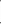 Целью инновационной деятельности является улучшение способности педагогической системы дошкольного образовательного учреждения достигать качественно более высоких результатов образования.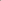 Перспективы развития.В современных условиях первоочередным становится цифровое развитие педагога, который взаимодействует с детьми, совершенствование технической базы дошкольной организации для упрощения и повышения эффективности ее работы. В связи с этим детский сад планирует обновить компьютерное оборудование и повысить квалификацию работников до декабря 2021 года. Использование ИКТ в образовательном процессе позволит перевести его на более высокий качественный уровень. Минимизация времени доступа родителей к информации, обеспечение индивидуального подхода к воспитанникам, обеспечение диалога воспитателя и родителей группы, оптимальное сочетание индивидуальной и групповой работы с родителями.Возможные риски. Непринятие частью педагогов нововведений, отсутствие рефлексивной культуры у некоторых педагогов. Потенциальные потребители образовательных услуг могут недооценивать значимость вводимых нововведений. Отсутствием необходимых компетенций для подготовки к дистанционным занятиям и их проведению, при применении дистанционных инструментов для проведения занятий в Skype, Zoom и WhatsApp. Родители могут мало уделять общению с педагогом и взаимодействию с детским садом сокращается.2. Проект «Преемственность Детского сада и школы в условиях ФГОС»Задача: Формирование предпосылок у детей к обучению в школе и осуществление преемственности дошкольного и начального обучения.Одной из главных задач дошкольного образования является подготовка детей к обучению в школе. Поступление в школу — это, прежде всего, переход ребёнка на качественно-новую ступень своего развития. Осуществление преемственности в работе детского сада и школы заключается в том, чтобы развить у дошкольника готовность к восприятию нового образа жизни, нового режима, развить эмоционально-волевые и интеллектуальные способности, которые дадут ему возможность овладеть широкой познавательной программой.Наше учреждение уже не один год сотрудничает с МАОУ”Средняя общеобразовательная школа п. Переславское” .Цель преемственности обеспечение полноценного личностного развития, физиологического и психологического благополучия ребенка в переходный период от дошкольного воспитания к школе, направленное на перспективное формирование личности ребенка с опорой на его предыдущий опыт и накопленные знания.Вызов среды. Проблема. На современном этапе совершенствования образования проблема необходимости обеспечения преемственности между дошкольной и начальной школьной ступеней системы общего образования является особенно важной. В соответствии с ФГОС для начальной ступени образования сменились целевые ориентиры и требования к результатам освоения программ. Одной из проблем является выбор школы для обучения ребёнка и выбор программы обучения. Среди сегодняшнего разнообразия общеобразовательных •школ, гимназий, лицеев, которые предлагают широкий спектр образовательных услуг, множество программ (что, в принципе, положительный момент), определиться родителям с выбором очень непросто. Ведь необходимо учитывать особенности психики и физическое состояние ребёнка (зону его ближайшего развития), специфику предлагаемых программ.Перспективы развития. В образовательном процессе дошкольного учреждения и начальной школы основным должно стать общение педагогов с детьми, которое способствует развитию у них активности, инициативности, чувства собственного достоинства, формирует уважение и доверие к взрослым. Преемственность дошкольного и начального общего школьного образования возможна только при условии стыковки программ и обучающих методик, взаимодействия педагогов и родителей. Успешно решить проблему преемственности можно только в том случае, если каждый педагог осознает необходимость такой работы, будет иметь четкое представление обо всех ее этапах.Возможные риски. Разрыв между конечными целями и требованиями при обучении отдельным предметам на различных этапах образовательного процесса. Несогласованность между «входными» и «выходными требованиями детского сада и школы. Завышенные требования к готовности ребенка к школьному обучению. Низкий уровень социально-личностного развития ребенка.3. Проект «Здоровый малыш»Задача: Формирование у обучающихся ключевых компетенций ведения здорового образа жизни за счёт понимания необходимости сохранять своё здоровье, формирования навыков здорового и безопасного поведения в повседневной жизни.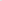 Вызов среды. Проблема. В Федеральном Законе «Об образовании в Российской Федерации» среди принципов государственной политики в области образования выдвигается приоритет жизни и здоровья человека. Федеральный Закон предусматривает создание условий, гарантирующих охрану и укрепление здоровья обучающихся и воспитанников. Образовательное учреждение в соответствии с существующим законодательством несет ответственность за жизнь и здоровье воспитанников во время образовательного процесса.В детском саду имеется зал физкультуры. Для занятий физической культурой и спортом имеется: спортивная площадка на участке детского сада, на которой имеется правильная баскетбольная разметка, а также соответствующее оборудование (баскетбольные стойки). На прогулках дети старшей и подготовительной группы играют в игры с мячом, разучивают специальные упражнения по закреплению навыков владения баскетболом и футболом. На игровых площадках детского сада имеются современные игровые комплексы. На спортивной площадке предусмотрено пространство для подвижных и спортивных игр детей, проведения общеразвивающих упражнений, развития основных видов движений (бег, ходьба, прыжки, лазание, игра в футбол). Оборудование спортивной площадки позволяет проводить образовательную деятельность и развлечения с детьми всех возрастных групп. На территории детского сада имеется площадка ПДД. Современные тренажерыПерспективы развития. Обеспечение условия для эффективной реализации программы «Здоровье». Отличительная особенность программы нацеленность на формирование осмысленного отношения дошкольников к собственному телу, формирование начальных представлений о здоровом образе жизни, восприятие здорового образа жизни как ценность. Обучение умению расслабляться, охранять органы зрения и дыхания и т.д.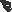 Цель работы по формированию навыков здорового образа жизни и основ безопасности жизнедеятельности у детей дошкольного возраста: придание оздоровительной направленности всей организации жизнедеятельности ребенка в детском саду; формирование осознанного отношения к здоровью как ведущей ценности и мотивации к здоровому образу жизни; накопление знаний о здоровье, обретение умений и навыков, поддерживающих и сохраняющих здоровье; формирование у детей элементарных знаний о человеческом организме и бережном отношении к своему здоровью; выработать потребность в соблюдении правил безопасности на дорогах, в быту или в других экстремальных ситуациях.Улучшение материальной базы. Создание материально-технического обеспечения формирования здорового образа жизни и развитии физической культуры учащихсяРеализация новых проектов, цель которых сохранение и укрепление здоровья детей, формирование у детей привычки к здоровому образу жизни. Например, «Ритмопластика в детском саду» с целью формирования правильной осанки, развития гибкости и пластичности, точности, координации движений.Возможные риски. Потенциальные потребители образовательных услуг могут недооценивать значимость физкультурно-оздоровительной работы дошкольников. Рост поступления в дошкольное образовательное учреждение детей с осложненными диагнозами. А также рост заболевших COVID-19 и распространение эпидемии. 5.Проект «Родители»Цель: Повышение медико-психолого-педагогической компетентности родителей в вопросах развития и образования, охраны и укрепления здоровья детей в процессе вовлечения родителей в образовательную деятельность, в управление качеством образования детей через общественно –государственные формы управления.Задачи:1. Создание необходимых условий для развития взаимозависимых отношений с семьями воспитанников, 2. Вовлечение семьи в образовательный процесс .3. Организовать подготовку педагогических кадров по вопросам взаимодействия МАДОУ  с семьей дошкольника.Проект Качественное совершенствование кадрового составаНаправлено на формирование педагогического мастерства, повышение педагогической квалификации и определении направлений  самообразования.Мероприятия по периодам реализации программыМероприятия по периодам реализации программыПерспективы развития.Налаживание связей со СМИ будет способствовать повышению имиджа учреждения среди заинтересованного населения; обеспечит возможность для транслирования передового педагогического опыта работников детского сада в области дошкольного образования.Использование ИКТ в образовательном процессе позволит перевести его на более высокий качественный уровень.Мероприятия по периодам реализации программыРаздел IV. Мониторинг реализации программы развитияСОГЛАСОВАНАНачальник управления образования администрации МО «Зеленоградский городской округ»__________Н.В. Менячихина
 			УТВЕРЖДЕНАприказом  заведующего МАДОУ Детский сад  п. Холмогоровкаот 19.01.2021 № 12Наименование программыПрограмма развития МБДОУ Детский сад п. Холмогоровка на 2021–2024 годыРазработчики программыРабочая группа в составе, утвержденном приказом МАДОУ Детский сад  п. Холмогоровка № 12 от 19.01.2021КоординаторыШут Наталья Владимировна, заведующий МАДОУ Детский сад п. ХолмогоровкаИсполнители программыРаботники МАДОУ Детский сад п. ХолмогоровкаНормативно-правовая и методическая база для разработки программы1.Федеральный закон «Об образовании в Российской Федерации» от 29.12.2012 № 273-ФЗ.2. Стратегия развития воспитания в РФ на период до 2025 года, утвержденная распоряжением Правительства РФ от 29.05.2015 № 996-р.3. Концепция развития дополнительного образования детей в РФ, утвержденная распоряжением Правительства РФ от 04.09.2014 № 1726-р.4. Федеральный государственный образовательный стандарт дошкольного образования (ФГОС ДО).5. Порядок организации и осуществления образовательной деятельности по основным общеобразовательным программам – образовательным программам дошкольного образования, утвержденный приказом Минобрнауки России от 30.08.2013 № 1014.6. Устав МАДОУ Детский сад п. ХолмогоровкаСрок реализации программы развития3 года (с 2021 по 2024 год)Основные этапы реализации программы развитияПервый этап: разработка документов, направленных на методическое, кадровое и информационное развитие образовательной организации, проведение промежуточного мониторинга реализации программы.Второй этап: реализация мероприятий, направленных на достижение результатов программы, промежуточный мониторинг реализации мероприятий программы, коррекция программы.Третий этап: итоговый мониторинг реализации мероприятий программы, анализ динамики результатов, выявление проблем и путей их решения, определение перспектив дальнейшего развития. Подведение итогов и постановка новых стратегических задач развитияЦели программы развития1. Повышение качества образовательных, здоровьеформирующих и коррекционных услуг в организации, с учётом возрастных и индивидуальных особенностей детей.2. Модернизация системы управления образовательной, инновационной и финансово-экономической деятельностью организации.3. Обеспечение доступности дошкольного образования, равных стартовых возможностей каждому ребёнку дошкольного возраста с учётом потребностей и возможностей социума.Задачи программы развития1. Обеспечение преемственности основных образовательных программ дошкольного образования и начального образования.2. Формирование предпосылок у детей к обучению в школе и осуществление преемственности дошкольного и начального обучения.3. Повысить конкурентоспособность организации путём предоставления широкого спектра качественных образовательных, коррекционных и информационно-пространственных услуг, внедрение в практику работы организации новых форм дошкольного образования.4. Обеспечить эффективное, результативное функционирование и постоянный рост профессиональной компетентности стабильного коллектива в соответствии с требованиями ФГОС ДО.5. Привести в соответствие с требованиями основной общеобразовательной программы дошкольного образования развивающую предметно-пространственную среду и материально-техническую базу организации.6. Модернизировать систему управления образовательной организации.7. Создание условий для полноценного сотрудничества с социальными партнерами для разностороннего развития воспитанников.Ожидаемые результаты реализации программы- Высокая конкурентоспособность детского сада на рынке образовательных услуг, обеспечение равных стартовых возможностей дошкольников. -Расширение спектра дополнительных образовательных услуг для детей и их родителей.- Повышения компетенции родителей в вопросах развития и образования, охраны и укрепления здоровья детей.-Высокий процент выпускников ДОУ, успешно прошедших адаптацию в первом классе школы.-Внедрение в педагогический процесс новых современных форм и технологий воспитания и обучения в соответствии с требованиями ФГОС ДО.-Построение современной комфортной развивающей предметно-пространственной среды и обучающего пространства в соответствии с требованиями ФГОС ДО.-Реализация инновационных технологий: информатизация процесса образования (использование коллекции Цифровых образовательных ресурсов (ЦОР) в процессе обучения и воспитания дошкольников, повышения профессиональной компетентности работников детского сада); участие коллектива учреждения в разработке и реализации проектов разного уровня.-Улучшение материально-технической базы.-Снижение заболеваемости воспитанников, благодаря проектированию и реализации профилактической работы, коррекции нарушений в физическом развитии, приобщение детей к здоровому образу жизни и овладение ими разнообразными видами двигательной активности.-Стабильность педагогического состава детского сада, обеспечение 100% укомплектованности штатов. Достижение такого уровня профессиональной компетентности персонала учреждения, который позволит осуществлять квалифицированное медико-педагогическое сопровождение каждого субъекта образовательного процесса.Структура программы развитияВведениеРаздел I. Характеристика текущего состояния детского садаРаздел II. Концепция развития детского садаРаздел III. Ключевые ориентиры программы развития: миссия, цели, задачи, этапы реализации и ожидаемые результатыРаздел IV. Мероприятия по реализации программы развитияРаздел V. Мониторинг реализации программы развитияПорядок управления реализацией программы развитияТекущее управление программой осуществляется администрацией детского сада. Корректировки программы проводится заведующим МАДОУ Детский сад п. ХолмогоровкаПорядок мониторинга реализации программы развитияВнутренний мониторинг осуществляется ежегодно в мае. Форма – аналитический отчет-справка о результатах реализации программы развития. Ответственный – заместитель заведующего МАДОУ Детский сад п. Холмогоровка.Ресурсное обеспечение реализации программы развития1. Кадровые ресурсы. На данный момент 54% педагогам присвоена первая квалификационная категория, 13% – высшая. На момент завершения программы доля педагогов с первой квалификационной категорией должна составить 60%, с высшей – 20%.2. Материально-технические ресурсы. На данный момент образовательная организация полностью укомплектована для реализации образовательных программ дошкольного образования. На момент завершения программы развития детский сад должен создать материально-технические ресурсы для реализации программ дополнительного образования по следующим направлениям: физически-спортивное направление, познавательное, естественнонаучное.Название дошкольного образовательного учреждения (по уставу)Муниципальное автономное дошкольное образовательное учреждение   детский сад п. ХолмогоровкаОрганизационно-правовая формаМуниципальное автономное учреждение, по типу – дошкольная организацияУчредитель МО «Зеленоградский городской округ». Функции полномочия выполняет управления образования администрации муниципального образования «Зеленоградский городской округ»Год основания2004 годЮридический адрес238546,Калининградская область, Зеленоградский район, п. Холмогоровка, ул. Лесопарковая 8238543,Калининградская область, Зеленоградский район, п. Колосовка, ул. Зеленая 4АТелефон84015046756Факс84015046736e-mailxolmogorovka@mail.ruАдрес сайта в интернетеsadholmogorovka.ruФИО руководителяШут Наталья ВладимировнаБанковские реквизитыОТДЕЛЕНИЕ № 8626 сбербанка России г. Калининград, ОГРН 1043909002620                238530 Калининградская обл., Зеленоградск, Курортный проспект 4                                              Р/с 40703810320194000049  в Калининградском ОСБ №8626 ПАО Сбербанк                                    К/с 30101810100000000634, БИК 042748634ИНН/КПП3918026463 / 391801001ОГРН1043909002620ЛицензияСерия 39ЛО1  № 0000614 от 26.10.2015 г. выдана Службой по контролю и надзору в сфере образования Калининградской областиУставЗарегистрирован в Межрайонной ИФНС России № 1 по Калининградской области 14.12. 2015 года Стаж педагогической работыдо 3 – х летот 3-х до 10 летот 10 до 15 летот 15-х до 20 летболее 20 летКоличество26115Образование Высшее профессиональноеСреднее профессиональноеКоличество105Категориявысшаяперваясоответствие занимаемой должностибез категорииКоличество2823п/пКонцептуальные направленияНаправления развитияПериод реализацииСодержательные характеристики1Управление качеством дошкольного образованияСовершенствование системы интегративного образования, ' реализующего право каждого ребенка на качественное дошкольное образование, обеспечивающие равные стартовые возможности полноценного физического	и психического развития детей какосновы успешного обучения в школе.2021-2024Использование метода проектов;Разработка	плана преемственностиДетского сада и МАОУ”Средняя общеобразовательная школа п. Переславское"; Разработка мероприятий по созданию условий формирования равных стартовых возможностей; Проектирование психолого-педагогической поддержки социализации и индивидуализации развития ребенка	в условиях образовательной деятельности Детского сада.2.Программное обеспечение, методики, технологииСовершенствование образовательной деятельности Детского сада через овладениесовременными программами	итехнологиями дошкольника;Соответствие уровня и качества подготовки выпускников требованиям ФГОС2021-2024Внедрение новых методов, приемов, образовательных технологий,цифровизация.З.Информатизациядошкольного образованияВнедрение информационныхтехнологий	в образовательный и управленческий процесс2021-2024Приобретениекомпьютеров, мультимедийного оборудования;повышение квалификации педагогов на курсах ИКТ.4.Поддержка способных	и одаренных детей и педагоговУчастие- в конкурсах, фестивалях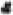 2021-2024	Составление	планаучастия воспитанниковв	конкурсах	и фестивалях различного уровня;Ведение	учета достиженийвоспитанников; Разработкаиндивидуального образовательногомаршрута;Создание развивающей предметно - пространственной среды с учетом интересов и потребностей детей.5.УкреплениеМатериально-технической базыФормирование доступной социокультурной среды, соответствующей возрастным, индивидуальным, психологическим и физиологическим особенностях детей2021-2024Проектирование развивающейПредметно-пространственной среды в разных возрастных группах;Выполнение предписаний контролирующих органов.6.Обеспечение здоровьесбережения воспитанниковОбеспечение охраны и укрепление физического и психического здоровья	детей	на	основеиспользования здоровьесберегающих технологий, способствующиеформированию культуры здорового образа жизни всех участников образовательных отношений.2021-2024Применениесовременных здоровьесберегающих технологий7.Кадровая политикаПовышение профессионального мастерства педагогов, обучение	молодых специалистов, участие в конкурсном движении2021-2024Внедрение Профстандартов, разработка	планаповышения квалификации педагогов; использование дистанционных образовательных технологий.8.Государственно-общественное самоуправлениеУчастие родителей (законных представителей) в решении вопросовобеспечения образовательного процесса2021-2024Учет мнений родителей (законных представителей) несовершеннолетних обучающихся	при принятии	локальных нормативных	актов, затрагивающих их права и законные интересы9.Обеспечение взаимодействия с социальными партнерамиСоздание взаимовыгодного социального партнерства для функционирования учреждения в режиме открытого образовательного пространства обеспечивающего полноценную реализацию интересов личности, общества, государства ввоспитании подрастающего поколения2021-2024Заключение договоров о сотрудничествеУровень управленияОсновные направления работы:Творческая группа Программы развития1.Содействие становлению стратегической направленности в деятельность детского сада;2.Содействие развитию управленческих навыков у руководителей проектов и программ;3. Формирование финансовой, экономической, правовой и управленческой компетентности у сотрудников, имеющих влияние на развитие образовательной ситуации в дошкольном учреждении;4.Анализ состояния Детского сада;5.Организация и проведение практических семинаров,	связанных	с реализацией Программы развития Детского сада; 6.Консультационная	поддержка педагогических инициатив;7. участие в разработке нормативных документов, касающихся развития Детского сада.Педагогический	совет	учреждения.Непосредственное руководство реализацией Программы развития осуществляет администрация Детского сада1.Экспертиза направленности и содержания образовательных программ, реализуемых в Детском саду2.Участие в разработке нормативно-правовой документации по вопросам развития Детского сада3.Оказание 	 информационной	и интеллектуальной	поддержки педагогическим инициативам, проектам и программам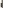 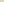 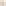 4. Ежегодный отчет по реализации основных мероприятий Программы развитияНаименованиеНаименование2021 год,2021 год,2022 год,2022 год,2023 год,2023 год,2024 год,2024 год,показателя финансированияпоказателя финансированиятыс. руб.тыс. руб.тыс. руб.тыс. руб.тыс. руб.тыс. руб.тыс. руб.тыс. руб.1.1.Субсидии на финансовое обеспечение выполнения муниципального заданияСубсидии на финансовое обеспечение выполнения муниципального задания38123,038123,038123,038123,038123,038123,045123,045123,02.2.Субсидии на иные цели (капитальный ремонт)Субсидии на иные цели (капитальный ремонт)Итого:Итого:38123,038123,038123,038123,038123,038123,045123,045123,0п/пМероприятия проектаПланируемый результатСроки проведенияФинансированиеОтветственные1Систематизация нормативно-правовых документов (СанПин).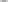 Приведение нормативно-правовой документации в соответствии с СП 2.4.364820 «Санитарно-эпидемиологические требования к организациям воспитания и обучения, отдыха и оздоровления детей и молодежи»2021 – 2022 г.г.Без финансированияЗаведующий2.Реализация проекта «Центр цифрового образования в ДОУ»• Повышение компетентности педагогических кадров в области информационных и коммуникационных технологий.Повышение качества образования через использование детских интеллектуальных образовательных онлайн-платформ.Создание	электронной среды	управленческой деятельности, обеспечивающей эффективный электронный документооборот.2021-2022г.г.Без финансированияЗаведующийПедагогиЗ.Совершенствование предметно-пространственной среды и материально-технической базы детского сада за счет различных источников ФинансированияРазвивающая предметно-пространственная среда соответствует требованиям СанПин и программе, возрастным особенностям.2021-2024г.г.Бюджетное финансированиеЗаведующий4.Организация повышения квалификации педагогов	по направлениямцифровых и ИКТ-технологийОвладение педагогами приемами разработки стратегических планов творческого обновления и реорганизацииобразовательного процесса с использованием ИКТ. Проведение онлайн экскурсий	С воспитанниками20212024г.г.Бюджетное финансированиеЗаведующий5.Создание единого информационного пространства: локальная сеть, облачная сеть на платформе«Яндекс. Облака».Овладение педагогами современными технологиями, приемами организации сетевого взаимодействия; участие в формировании сетевых педагогических сообществ..2021 г.Без финансированияЗаведующий Педагоги6.Создание банка данных педагогической информации: Размещены образовательные технологии; педагогические исследования; инновационные образовательные проекты.Внедрение дистанционных образовательных технологий; Изучение и обобщение опыта эффективного использования икт в педагогической деятельности20212024 г.Без финансированияПедагоги7.Использование детских интеллектуальных образовательных онлайн-платформы.Всестороннее	развития ребенка. Использование детских интеллектуальных образовательных онлайн-платформ.2021 г.Без финансированияЗаведующий8.Применение дистанционных инструментов для проведения занятий в Skype, Zoom и WhatsApp.Создание совместных групп родителей, педагогов, специалистов, администрации детского сада в существующих и востребованных у родителей социальных сетях2021 г.Без финансированияЗаведующий педагоги9.Организация деятельности группы:информирование родителей	о планируемых мероприятиях в группе	через электронную почту, WhatsApp, Viber, Instagram, Вконтакте;- обратная связь с родителями.Обучение родителей по программе «Возможности цифровой образовательной среды для повышения качества образования». Фото и видеоотчеты о проведенных мероприятиях, фотовыставки детских работ, фотоотчеты о ходе совместных детско-родительских проектов. В конце учебного года -фото и видео презентации о достижениях детей за прошедший год.2021 г.Без финансированияЗаведующий педагогип/пМероприятия проектаПланируемый результатСрои проведенияФинансированиеОтветственные1.Согласование	и утверждение	плана взаимодействия.Внесение на сайт ДОУ информации о  взаимодействии детскогосада и школы2022-2024 гг.Без финансированияЗаведующий1.Согласование	и утверждение	плана взаимодействия.Внесение на сайт ДОУ информации о  взаимодействии детскогосада и школы2022-2024 гг.2.Оформление стенда и странички на сайте ДОУ «Для вас, родители будущих первоклассников»Круглый	стол «Преемственность	в содержании	программ воспитания и обучения дошкольного	и начального образования» (формат видеоконференция)2022-2024 г. г.Без финансированияЗаведующий3.Проведение онлайн родительского собрания «Подготовка школе в системе «Детский сад-семья -школа»Подготовка чек-листов для родителей «Готов лиВаш ребёнок поступлению в школу» Участие в совместном конкурсе «Безопасный маршрут до школы»2022-2024 г. г.Без финансированияЗаведующий5.Проведение педагогической диагностики	по выявлению школьной готовностиСовещание	при заведующем «Готовность выпускников к обучению в школе»Вебинар для родителей с участием учителя начальных классов и специалистов ДОУ «Будущий первоклассник какой он?» (портрет первоклассника в системеФГОС)20222024 г. г.Без финансированияЗаведующийб.Семинар-практикум «Использование принципов здоровьесбережения при	реализации дистанционного обучения в ДОУ и начальной	школе» Анализ адаптации выпускников ДОУ к условиям ОУ (формат видеоконференция).2022-2024 г. г.Без финансированияЗаведующий№ п/пМероприятия проектаПланируемый результатСроки проведенияФинансирова- ниеОтветственные1 Организациямониторинга состояния здоровья воспитанниковОформление листов здоровья2021-2024 гг.Без финансированияЗаведующий2Комплексная	оценкасостояния физкультурно-оздоровительной лечебно-профилактической работы образовательного учрежденияПроблемно-ориентированныйанализ качества образовательной услуги2021-2024гг.Без финансированияЗаведующийЗВнедрение практическую деятельность оздоровительную программУкрепление здоровья детей	увоспитанников2021-2024 гг.Без финансированияЗаведующий4Реализация проекта «Чистые руки» 2020 г.Знание о вреде грязных рук, о микробах, для чего используют мыло, о его видах иполезных свойствах.2021 г.Без финансированияЗаведующий педагоги5Организация работыпо снижению заболеваемости креплению здоровьяСнижение объема пропусков работы по болезни сотрудниками2021-2024 гг.Без финансированияЗаведующий6Модернизация развивающейПредметно-пространственной среды в группахСоздание условий всоответствии с СанПин, правилами пожарной безопасности.2021-2024Бюджетное финансированияЗаведующий7Участие родителей и детей в спортивных мероприятияхУкрепление физического здоровья дошкольников отслеживание достижений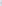 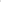 воспитанников2021-2024 гг.Без финансированияЗаведующий педагоги8Обновление информации	по здоровьесбережению на официальном сайтеОрганизация обучения	по здоровьесбережению2021-2024 гг.Бюджетное финансированияЗаведующиймероприятиясрок исполненияответственныйРазработка и реализация направлений по обучению педагогов и специалистов посотрудничеству с родителями2021-2024(ежегодно)ВоспитателиОбучение воспитателей новым техникам общения с родителями:- Семинар – практикум- Консультации- Круглый стол2021-2024(ежегодно)ВоспитателиОформление информационных стендов для родителей в вестибюлях и группах2021-2024(информация постоянноменяется)ВоспитателиОрганизация совместных с родителями праздников,развлечений, проектной деятельности2021-2024(ежегодно)Воспитатели,специалистыОбучение на курсах повышенияквалификации2021-2024(по графику)Воспитатели,специалистыОбновление информации на сайте2021-2024(информация постоянно меняется ЗаведующаяРасширить участие в  мероприятиях разного уровня: привлечение родителей с детьми к участию в выставках, конкурсах2021-2024(ежегодно) воспитатели,специалистыМероприятия Сроки  ОтветственныеРазработка карт анализа профессиональногомастерства педагогов.Проведение самоанализапедагогиСоставление индивидуальных перспективных планов повышения квалификации педагогов (плансамообразования)По плануЗаведующийСоздание условий для успешной аттестации и увеличения числа педагогов и специалистов с первой и высшей квалификационной категорией,соответствие занимаемой должности и полное исключение педагогов без категории;перепрофилирование педагогических кадров.В течениевсего периодаЗаведующаяПовышение квалификацииОбучение педагогов современным технологиям взаимодействия со взрослыми и детьми (технологии проектирования, информационные технологии,технология «портфолио» и пр.)Постоянно ЗаведующаяОрганизация мероприятий, способствующихповышению педагогической компетентностипедагогов в работе с детьми, имеющими ОВЗВ теч. всегопериода ЗаведующаяВключение педагогического состава в участие творческих групп, методических объединений, обучающих семинаров города, направленных на практическое внедрение современных образовательных технологий, интегрированных форм осуществления непосредственной образовательнойдеятельности.В течениевсего периода ЗаведующаяПодготовка публикаций педагогов впрофессиональные издания, в средства массовой информацииВ течениевсего периода ВоспитателиУчастие в конкурсах профессионального мастерства ПедагогиПервый этап (2021-2022 гг.)Второй этап (2022-2023 гг.)Третий этап (2023 – 2024 гг.)1. Мониторинг качества здоровьесберегающей и здоровьеформирующей деятельности в учреждении.2. Создание условий для оптимизации системы физкультурно-оздоровительной работы в детском саду.3. Создание условий для осуществления в детском саду работы по профилактике заболеваний, пропаганде здорового образа жизни.4. Совершенствование системы мониторинга качества здоровьесберегающей и здоровьеформирующей деятельности учреждения.1. Совершенствование структуры и внедрение в практику детского сада программы по формированию культуры здорового и безопасного образа жизни детей дошкольного возраста и индивидуальной работы с детьми по поддержанию и укрепления здоровья детей раннего и дошкольного возраста.2. Организация распространения положительного опыта по формированию культуры здорового и безопасного образа жизни, здоровьесберегающей и здоровьеформирующей деятельности учреждения и семей воспитанников.3. Разработка и реализация комплексного плана профилактики возникновения у воспитанников вредных привычек, формирования у них культуры здоровья. Организация межведомственного взаимодействия в этом направлении.4. Реализация системы мероприятий, направленных на укрепление здоровья, снижения заболеваемости работников детского сада.1. Комплексная оценка эффективности формирования культуры здорового и безопасного образа жизни, здоровьесберегающей и здоровьеформирующей деятельности детского сада.2. Транслирование опыта работы дошкольной организации в вопросах приобщения детей и взрослых к культуре здоровья через систематический выпуск буклетов и информационных листовок и их распространение.3. Мониторинг эффективности работы по профилактике заболеваний и асоциального поведения среди выпускников детского сада, целесообразности работы по профилактике ценностей здорового образа жизни.4. Разработка и реализация проектов по формированию культуры здоровья и безопасного образа жизни, здоровьесберегающей и здоровьеформирующей направленности.Первый этап (2021-2022 гг.)Второй этап (2022-2023 гг.)Третий этап (2023 – 2024 гг.)1. Анализ актуального состояния кадровой обстановки в учреждении.2. Разработка комплексного поэтапного плана по повышению профессиональной компетентности медико-педагогического и обслуживающего персонала в условиях реализации ФГОС ДО.3. Разработка стратегии повышения привлекательности учреждения для молодых специалистов.4. Пересмотр содержания Правил внутреннего трудового распорядка, Коллективного договора детского сада.5. Создание условий для составления портфолио каждого педагога образовательного учреждения, как формы обобщения опыта педагогической деятельности.1. Реализация плана мотивирования и стимулирования инновационной деятельности и проектной культуры педагогов, профилактики профессионального выгорания, стремления к повышению своей квалификации.2. Организация межведомственного взаимодействия, создание системы социального партнерства с организациями образования, культуры, здравоохранения.3. Обеспечение научно-методического сопровождения образовательного, оздоровительного и коррекционного процессов в рамках ФГОС ДО, осуществления исследовательской и проектной деятельности педагогов.4. Осуществление комплекса социально-направленных мероприятий с целью создания положительной мотивации труда у сотрудников.5. Осуществление портфолизации достижений каждого педагога в соответствии с ФГОС ДО.1. Комплексная оценка эффективности введения профессионального стандарта педагога.2. Определение перспективных направлений деятельности детского сада по повышению профессионального уровня работников.3. Выявление, обобщение и транслирование передового педагогического опыта на разных уровнях через конкурсы профессионального мастерства, участие в конференциях, публикации в СМИ, сайте детского сада, проектную деятельность и т.д.4. Анализ эффективности мероприятий, направленных на социальную защищенность работников детского сада.Первый этап (2021-2022 гг.)Второй этап (2022-2023 гг.)Третий этап (2023 – 2024 гг.)1. Создание системы условий, обеспечивающей всю полноту развития детской деятельности и личности ребенка, включающей ряд базовых компонентов, необходимых для полноценного физического, эстетического, познавательного, речевого и социального развития детей.2. Анализ степени удовлетворенности родителей качеством образовательных услуг, предоставляемых детским садом и повышение престижа дошкольного учреждения среди потенциальных потребителей образовательных услуг (в рамках социологического мониторинга):анкетирование;выпуск рекламных буклетов и информационных листовок;организация дней открытых дверей;проведение досуговых и информационно-просветительских мероприятий для родителей;трансляция передового опыта детского сада через СМИ, сеть Интернет.1. Работы по обновлению предметно-пространственной среды и материально-технической базы детского сада за счет различных источников финансирования.2. Дифференцированная работы с семьями воспитанников и родителями, с детьми раннего и дошкольного возраста:- по повышению педагогической культуры молодых родителей;- повышение престижа детского сада среди заинтересованного населения при помощи досуговой деятельности.3. Повышение престижа детского сада среди заинтересованного населения через налаживание связей со СМИ (публикации, репортажи), полиграфическими организациями (буклеты, листовки), сетью Интернет (совершенствование работы официального сайта организации), портфолизации воспитанников и детского сада в целом.1. Анализ эффективности внедрения ресурсосберегающих технологий.2. Мониторинг престижности дошкольной образовательной организации среди родителей с детьми раннего и дошкольного возраста.3. Комплексная оценка эффективности реализации программы психолого-педагогической поддержки семьи и повышения компетенции родителей в вопросах развития и обучения, охраны и укрепления здоровья детей.4. Поддерживание положительного имиджа детского сада, обеспечение возможности для транслирования передового педагогического опыта работников детского сада в области дошкольного образования.Ожидаемые результатыКритерии эффективностиУлучшение качества предоставляемых образовательных услуг через обновление структуры и содержания образовательного процесса с учетом внедрения инновационных подходовУстойчивая положительная динамика образовательных достижений воспитанников и состояния их здоровья. Рост удовлетворенности родителей учащихся качеством образовательных услуг по результатам анкетирования. Дальнейшая информатизация образовательного процесса и управленияУвеличение доли использования ИКТ-инструментов в образовательном процессе и администрированииРасширение перечня образовательных возможностей, социально-образовательных партнерствДетский сад налаживает сетевое взаимодействие с другими организациями для образовательного и иных видов сотрудничестваПовышение эффективности системы по работе с одаренными и талантливыми детьмиПовышение результативности по выявлению, поддержке и сопровождению одаренных детей и рост результативности интеллектуально-творческих достиженийМодернизация образовательной среды: пополнение материально-технических ресурсов детского сада современным учебным компьютерным оборудованием и программным обеспечениемУвеличение доли современного учебного ИКТ-оборудования и программного обеспечения